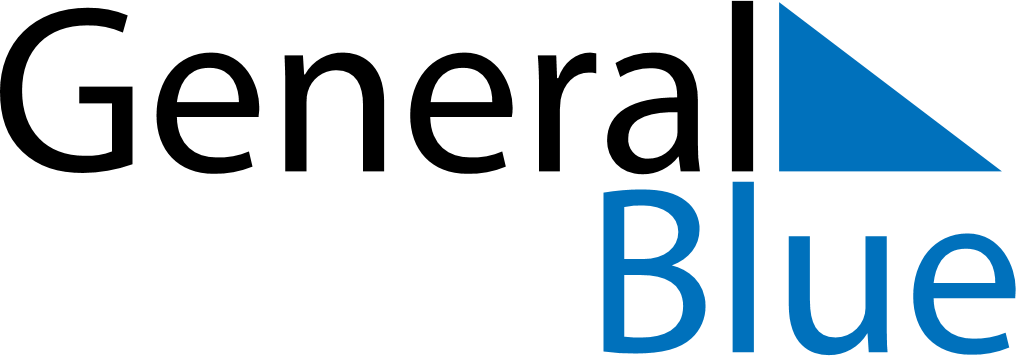 August 2024August 2024August 2024August 2024August 2024August 2024Port-aux-Francais, Kerguelen, French Southern TerritoriesPort-aux-Francais, Kerguelen, French Southern TerritoriesPort-aux-Francais, Kerguelen, French Southern TerritoriesPort-aux-Francais, Kerguelen, French Southern TerritoriesPort-aux-Francais, Kerguelen, French Southern TerritoriesPort-aux-Francais, Kerguelen, French Southern TerritoriesSunday Monday Tuesday Wednesday Thursday Friday Saturday 1 2 3 Sunrise: 7:48 AM Sunset: 5:02 PM Daylight: 9 hours and 14 minutes. Sunrise: 7:46 AM Sunset: 5:03 PM Daylight: 9 hours and 17 minutes. Sunrise: 7:45 AM Sunset: 5:05 PM Daylight: 9 hours and 19 minutes. 4 5 6 7 8 9 10 Sunrise: 7:43 AM Sunset: 5:06 PM Daylight: 9 hours and 22 minutes. Sunrise: 7:42 AM Sunset: 5:07 PM Daylight: 9 hours and 25 minutes. Sunrise: 7:40 AM Sunset: 5:09 PM Daylight: 9 hours and 28 minutes. Sunrise: 7:39 AM Sunset: 5:10 PM Daylight: 9 hours and 31 minutes. Sunrise: 7:37 AM Sunset: 5:12 PM Daylight: 9 hours and 34 minutes. Sunrise: 7:35 AM Sunset: 5:13 PM Daylight: 9 hours and 37 minutes. Sunrise: 7:34 AM Sunset: 5:14 PM Daylight: 9 hours and 40 minutes. 11 12 13 14 15 16 17 Sunrise: 7:32 AM Sunset: 5:16 PM Daylight: 9 hours and 43 minutes. Sunrise: 7:30 AM Sunset: 5:17 PM Daylight: 9 hours and 46 minutes. Sunrise: 7:28 AM Sunset: 5:19 PM Daylight: 9 hours and 50 minutes. Sunrise: 7:27 AM Sunset: 5:20 PM Daylight: 9 hours and 53 minutes. Sunrise: 7:25 AM Sunset: 5:21 PM Daylight: 9 hours and 56 minutes. Sunrise: 7:23 AM Sunset: 5:23 PM Daylight: 9 hours and 59 minutes. Sunrise: 7:21 AM Sunset: 5:24 PM Daylight: 10 hours and 2 minutes. 18 19 20 21 22 23 24 Sunrise: 7:19 AM Sunset: 5:26 PM Daylight: 10 hours and 6 minutes. Sunrise: 7:18 AM Sunset: 5:27 PM Daylight: 10 hours and 9 minutes. Sunrise: 7:16 AM Sunset: 5:28 PM Daylight: 10 hours and 12 minutes. Sunrise: 7:14 AM Sunset: 5:30 PM Daylight: 10 hours and 15 minutes. Sunrise: 7:12 AM Sunset: 5:31 PM Daylight: 10 hours and 19 minutes. Sunrise: 7:10 AM Sunset: 5:33 PM Daylight: 10 hours and 22 minutes. Sunrise: 7:08 AM Sunset: 5:34 PM Daylight: 10 hours and 25 minutes. 25 26 27 28 29 30 31 Sunrise: 7:06 AM Sunset: 5:35 PM Daylight: 10 hours and 29 minutes. Sunrise: 7:04 AM Sunset: 5:37 PM Daylight: 10 hours and 32 minutes. Sunrise: 7:02 AM Sunset: 5:38 PM Daylight: 10 hours and 36 minutes. Sunrise: 7:00 AM Sunset: 5:40 PM Daylight: 10 hours and 39 minutes. Sunrise: 6:58 AM Sunset: 5:41 PM Daylight: 10 hours and 43 minutes. Sunrise: 6:56 AM Sunset: 5:43 PM Daylight: 10 hours and 46 minutes. Sunrise: 6:54 AM Sunset: 5:44 PM Daylight: 10 hours and 49 minutes. 